TechnicalJ2SE, J2EE, JSP, Servlets, JSF Spring, HibernateAdobe Flex, SQL, HQLXML, REST, Web Services,TOAD, SQL DeveloperTomcat 6.x.x,  JBossJProfiler, JBPMAdobe lifecycle data services, Blaze DS, Granite DS Oracle R12 EB Suit (AR,AP, Property management, Telesales Management) Oracle Reporting, OAFOracle 10g & 11g, 12C, Microsoft SQL Server (2000 & 2005)Windows Platform, Red hat/Oracle LinuxMy Eclipse, Eclipse, Net Beans, RAD, IntelliJ IDEA, Flex Builder ,JDeveloperVisual Source Safe, Tortoise SVNExperience Project DetailsClient: Manazel real-estate Role: Developer/System Analyst.Industry: Real Estate ServicesProject description: Property Management services, Facility Management ServicesResponsibilities/Deliverables: Designing and development of new business requirements, analyzing issues reported by representatives and providing solutions (Code fix, Suggesting Solutions to issues). Managing team of developers and DBA’s and providing application support. OAF and ADF Based customizations. Analysis and fixing of bugs in applications components. Tools and Technologies Java/J2EE ,OAF, ADF,  Oracle 12C, XML Publisher, Oracle APEX, Toad ,SQL Loader, Data Loader,  JDeveloperProject highlightsThis Application provides services to full fill the day to day needs of company providing property management services and facility management services.Client: Capital Mall Role: Developer /System Analyst.Industry: Real Estate Services Project description: Leasing solution for property management, Property leasing/real estate ManagementResponsibilities/Deliverables: Gap Analysis to implement finance and leasing solution for the day to day needs of a newly launched shopping mall. Prepared business process documentation and defined the process for property leasing, and trained the user as well. Also provided business analysis for major business transformation initiative - production and delivery by business systems design documentation. Tools and Technologies Java/J2EE ,OAF, ADF,  Oracle 12C, JDeveloper, XML Publisher, Oracle APEX, Toad ,SQL Loader, Data LoaderProject highlightsThis solution is being implemented by customizing Oracle R12 EBS Suit and provides the functionalities of Account Receivables, Accounts Payables, HRMS, Property Management, Customer Management, Contracts Management and Facility management.Projects DetailsClient: GMAC SAIC China || Role: Sr. Software Engineer/Release ManagerIndustry: Leasing and Finance (Asset and non asset base financing)Project Description/Scope: Credit Application Processing, Point Scoring, and Conversion of proposal into Contract and Workflow Management.Responsibilities/Deliverables: Requirement Gathering, Developer (API Layer and UI Layer),Designing UI layer in Adobe Flex and JSF Unit testing, integration testing, deployment for both QA and client side , Writing queries in HQL, Generating POJO and HBM Files, and managing DAO and Business layers. Tools and Technologies: Adobe Flex & JSF, spring, Hibernate My Eclipse 8.5, Flex Builder 3, Oracle 11g, Toad, SQLDBXand Sun Web Server, CSS, XML, 	Project highlights:CAP (Credit Application Processing) (Credit Application Processing) is a financial system, which deals with asset leasing / loan applications and provides complete Credit & Risk Analysis facility to credit analysts. The system maintains the whole workflow of the applications through different Credit Levels for analysis according to business rules. The system uses different interfaces to get information about credit rating of the applicant and pricing information of the asset. The system finally uses point-scoring process to automatically approve or reject the lease application.  All data exchange with 3rd Party interfaces is done in XML format. CAP can be customized for linking with any Point of Sale system. Client: Kiatnakin Bank (Thailand)  ||  Role: Software Engineer/ Release ManagerIndustry: Leasing and Finance (Asset and non asset base financing)Project Description/Scope: Repossession & Auction.			Responsibilities/Deliverables: Developer (API Layer and UI Layer),Designing UI layer in Adobe, Designing UI about 12 different types by using CSS and HTML, Unit testing, integration testing, deployment for both QA and client side. Writing queries in HQL, Generating POJO and HBM Files, and managing DAO and Business layers.  Tools and Technologies: Adobe Flex, JSF, spring, Hibernate My Eclipse 6.5, Flex Builder 3,Oracle 11g, Toad, Jprofiler, WebSphere.Project highlights:R & A (Remarketing and Auction)Repossession & Auction is a comprehensive maintenance system, which keeps the complete record of each and every asset right after its repossession till the bidding of that asset. CMS application data model has been developed after a thorough research to allow system to capture maximum data for a repossessed asset along with its relevant details. This has allowed Netsol to come up with a data model that has ample room for growth and covers all business functionalities required for repossession, bidding, warehouse management and stock management etc. The goal of project is to develop gaps identified in the existing system and to implement those for Kiatnakin R&A systemProduct: Netsol Financial Suit R2.  || Role: Software Engineer/developer	Industry: Leasing and Finance (Asset and non asset base financing)Project Description/Scope: Contract Management, Account Receivable Management, Asset management, Contract Closure, Contract Modification. Contract Activation						Responsibilities/Deliverables: Developer(API Layer and UI Layer),Designing UI layer in JSF and Adobe Flex, Preparing CSS for different types of skins for whole application suit, Use of XML for creating application interfaces with other systems. Writing queries in HQL, Generating POJO and HBM Files, and managing DAO and business layers. Tools and Technologies: Adobe Flex, spring, Hibernate My Eclipse 6.5, Flex Builder 3, Oracle 10g, Toad Project highlights:CMS (Contract Management System)Contract Management System is a comprehensive asset base leasing / financing application that handles the credit application from its origination to credit approval to creation / management of a contract. The system is compatible with other Netsol products (EPOS/CAP and WFS). The goal is to provide a complete and comprehensive solution, which not only covers the routine tasks in a leasing company but also provides assistance in case of re-marketing, litigation, default handling and early termination of a leasing contract. CMS has special features of Security. CMS is equipped with strong dynamic workflow management which enables it to communicate with CAP and control the flow of applications throughout the system. It provides seamless interfacing with company’s banks and accounting systems. System also effectively maintains detail of all business stakeholders e.g. customers, dealers, guarantors, debtor etc. It provides strong grip on securitization, taxation, commissions, subsidy, stationery printing and billing and contains a thorough calculation engine. System is very flexible in creating and managing financial products. Project DetailsClient: Sir Syed Public College, Lawrence College.  || Role: Software EngineerIndustry: Education ServicesProject Description/Scope: Education Management System.Responsibilities/Deliverables: Participation in the full life cycle of the development process – from Analysis, design, Development, Implementation, Modification, Documentation and Refinement for Software Systems. To make software module according to requirement specification. Provided technical management oversight of all technical activates and team.Tools and Technologies:  JSP, Servlet, My Eclipse 5.5, SQL Server 2000 Project highlights: (Education Management System)A education management system is a software application for the administration, tracking, documentation and reporting of training programs, classroom and online events, e-learning programs, and training content, having Prominent feature are  centralize and automate administration ,support portability and standards ,use self-service and self-guided services, assemble and deliver learning content rapidly, consolidate training initiatives on a scalable web-based platform, Personalize content and enable knowledge reuse.CertificationOracle Certified Associate. (OCA). 11G Administration Track Training Training courses taken:Adobe Flex (In house Training at Netsol Technologies).JSF, Spring, Hibernate Framework Training (In house training at Netsol Technologies)Information Security Management  System (ISMS in training  at Netsol Tech neologies)SAP Crystal Dashboard Design.(In House Training at Netsol Technologies).Oracle 11g DBA(OCP Training), Oranet, DBA Track 10g Training at University of the .RAC and Data Guard Training at Oranet Lahore.Oracle 10g Data Grid Control Work Shop at Oranet Lahore.Oracle R12 financial Work Shop at Oranet Lahore. EducationTanveer , (Senior Java Developer)			Tanveer.335295@2freemail.com ProfileEight years of software development, design and Analysis experience using different technologies.Four years experience complex leasing and finance business domain as developer and system analyst.Four Years experience in Real Estate and facility Management Business domain as developer and System Analyst.Extensive expertise in Object Oriented Design and Development.Strong communication and analytic skills and proven record of teamwork.Passionate about learning new technologies and knowledge sharing.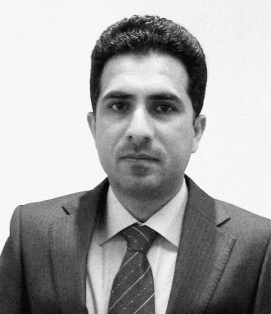 Senior Application Developer (January 2012 – Till to Date) Manazel Specialists LLC Abu Dhabi (UAE)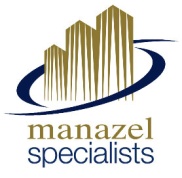 Senior Software Engineer (May 2008- December 2011)                                            Netsol Technology Pvt. Ltd Lahore (Pakistan)                                            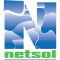 Software Engineer (September 2007- May 2008)                                                                                           Ideal Web Solutions Lahore (Pakistan)                                            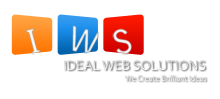 M.Sc. Computer Science (2007)University of the Punjab, Lahore, PakistanB.S. Computer Science (2004)Allama Iqbal Open University, Islamabad, Pakistan